Publicado en Zaragoza el 20/04/2022 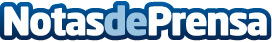 El programa "Tu Carrera Digital" prevé capacitar gratuitamente en habilidades digitales a 25 jóvenes aragoneses inscritos en el Sistema Nacional de Garantía Juvenil La iniciativa está orientada a impartir en Aragón acciones formativas sin coste, dirigidas a adquirir y mejorar competencias TIC en el ámbito de la transformación y la economía digital en las temáticas: Programación de Videojuegos, Diseño 3D y Realidad Virtual; Programación Web Full Stack; Marketing Digital; Sistemas en Cloud; Ciberseguridad y Big Data. Todas estas materias son ya tendencia en el mercado de trabajo y se convertirán en las más demandadas en un futuro próximoDatos de contacto:Adecco+34914325630Nota de prensa publicada en: https://www.notasdeprensa.es/el-programa-tu-carrera-digital-preve-capacitar_1 Categorias: Nacional Sociedad Aragón E-Commerce Recursos humanos Gaming http://www.notasdeprensa.es